                                                                                                                 IQAC/2018/22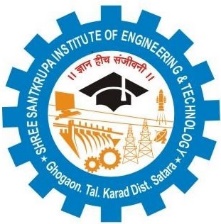                                                   Shree Santkrupa Shikshan  Sanstha’s       Shree Santkrupa Institute of Engineering and Technology                                            Ghogaon (Shivajinagar), Tal-karad, Dist-Satara                                                Faculty Feedback Form                                                                                                       Academic Year-_____Name of The Faculty:- ……………………………………………………………….Designation and Department:- ……………………………………………………….Mobile Number and Email Id:- ………………………………………………………                                                                                                                             Put( Tick Mark)*Any suggestions to improve:1.2.3.                                                                                                  Dated Sign of FacultySr NoQuestionsBelowAverageAverageGoodVery GoodExcellent01How do you rate our courses that can meet the vision mission of our college02Aims and the objectives of the curriculum are well defined and clear to teachers and students?03The course/syllabus has a good balance between theory and laboratories04The courses have enough hours to teach.05The course/syllabus of the subject taught increased my knowledge and perspective in the respective subject06The program of studies carries enough optional subjects07The books prescribed/listed as reference material are relevant, updated and appropriate08Laboratories are well equipped and maintained to cover almost experiments from the program09Faculties are permitted to attend the different FDPs  